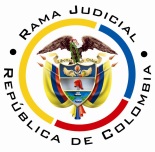 REPUBLICA DE COLOMBIARAMA JUDICIAL DEL PODER PÚBLICOTRIBUNAL SUPERIOR DE DISTRITO JUDICIALSALA DE DECISIÓN CIVIL– FAMILIA –DISTRITO DE PEREIRADEPARTAMENTO DEL RISARALDA		Asunto			: Decide consulta – Sanción por desacato		Incidentante		 : Lina Marcela Muñoz Aristizábal		Incidentado (s)		: Dirección de Reparación de la UARIV 		Procedencia		 : Juzgado Tercero Civil del Circuito de Pereira		Radicación		 : 2016-00010-01		Temas			 : Subreglas desacato – Ejecutabilidad del fallo Magistrado Ponente	 : Duberney Grisales HerreraActa número 		 : 245 de 25-05-2016Pereira, R., veinticinco (25) de mayo de dos mil dieciséis (2016).EL ASUNTO POR DECIDIRDesatar la consulta de la sanción de multa y arresto impuesta, luego de haberse surtido el trámite respectivo, con ocasión del desacato a una orden en un asunto de tutela.LA SÍNTESIS DE LAS ACTUACIONES RELEVANTESLa actora solicitó al juzgado de conocimiento el día 08-03-2016 iniciar incidente de desacato (Folio 7, del cuaderno del incidente). El Despacho a través de auto de fecha 11-03-2016, requirió a la UARIV por intermedio de la Directora de Reparación (Folios 8, del cuaderno del incidente). Luego, con decisión del 14-04-2016 se dio apertura al desacato contra esa entidad (Folio 13, del cuaderno del incidente); y, ante el silencio, con proveído del 27-04-2016 sancionó a la citada funcionaria con multa y arresto (Folios 19 a 24, ídem).LAS ESTIMACIONES JURÍDICAS PARA RESOLVERLa competencia funcionalEsta Corporación está facultada para revisar la decisión sancionatoria, al tener la condición de superiora jerárquica del Despacho que la adoptó (Artículo 52 del Decreto 2591 de 1991).El problema jurídico para resolver¿Debe confirmarse, modificarse o revocarse la providencia de 27-04-2016 mediante la cual se impuso arresto y multa a la doctora María Eugenia Morales Castro, como Directora de Reparación de la UARIV, con ocasión del trámite de desacato adelantado ante la a quo?La resolución del problema jurídicoLos aspectos objeto de acreditación en el incidente de desacatoLos aspectos de fondo a resolver en el trámite incidental de desacato, a voces de la reiterada doctrina constitucional, son:… “(1) a quién estaba dirigida la orden; (2) cuál fue el término otorgado para ejecutarla; (3) y el alcance de la misma. Esto, con el objeto de concluir si el destinatario de la orden la cumplió de forma oportuna y completa (conducta esperada)”. De existir el incumplimiento “debe identificar las razones por las cuales se produjo con el fin de establecer las medidas necesarias para proteger efectivamente el derecho y si existió o no responsabilidad subjetiva de la persona obligada”.Explica la profesora Catalina Botero Marino que: “(…) en el incidente de desacato es fundamental valorar la responsabilidad subjetiva del funcionario en el incumplimiento del fallo. De comprobarse el incumplimiento, el juez debe identificar si éste fue integral o parcial, e igualmente debe identificar las razones por las cuales se produjo el incumplimiento.”; más adelante agrega: “De esa forma, podrá establecer si existe o no responsabilidad subjetiva de la persona obligada, y definir las medidas necesarias para la efectiva protección del derecho. En la valoración de la responsabilidad, el juez debe tener en cuenta circunstancias excepcionales de fuerza mayor, caso fortuito o imposibilidad jurídica o fáctica para cumplir la orden, y estas circunstancias deben estar avaladas por la buena fe de la persona obligada.” Este criterio tiene fundamento jurisprudencial en múltiples fallos de la Corporación ya citada (2011).Importa resaltar que el trámite de incumplimiento y el de desacato, son instrumentos legales relacionados pero diferenciables, a saber:21.- Las anteriores diferencias tienen varias consecuencias que ya han sido señaladas por la jurisprudencia constitucional. En primer lugar, “puede ocurrir que a través del trámite de desacato se logre el cumplimiento, pero esto no significa que la tutela no cumplida sólo tiene como posibilidad el incidente de desacato” pues, como se vio, está previsto otro trámite en el cual el juez de tutela está facultado para adoptar “todas las medidas necesarias para el cabal cumplimiento” de su fallo (artículo 27 del decreto 2591 de 1991). En segundo lugar, estas diferencias evidencian que “todo desacato implica incumplimiento, pero no todo incumplimiento conlleva a un desacato” ya que puede ocurrir que el juez de tutela constate, de forma objetiva, la falta de acatamiento de la sentencia de tutela pero ello no se deba a la negligencia del obligado -responsabilidad subjetiva-. En este caso, no habría lugar a la imposición de las sanciones previstas para el desacato sino a la adopción de “todas las medidas necesarias para el cabal cumplimiento” del fallo de tutela mediante un trámite de cumplimiento. En tercer lugar, la existencia o la iniciación del incidente de desacato no excusa al juez de tutela de su obligación primordial del juez constitucional cual es la de hacer cumplir integralmente la orden judicial de protección de derechos fundamentales mediante el trámite de cumplimiento.En cuarto lugar también se ha aclarado que “el trámite del cumplimiento del fallo no es un prerrequisito para el desacato”  y por ello “en forma paralela al cumplimiento de la decisión, es posible iniciar el trámite de desacato”.  La sublínea y la versalita son ajenas al texto original.También tiene dicho la jurisprudencia de la Corte Suprema de Justicia, Sala de Casación Penal, en decisión que acoge el criterio de la Corte Constitucional: “(…) el incidente de desacato es un mecanismo sancionatorio que procura obtener de forma persuasiva, el cumplimiento de la orden de tutela, pero no constituye un fin en sí mismo.”, luego citó a la Corporación referida: “En caso de que se haya adelantado todo el trámite y resuelto sancionar por desacato, para que la sanción no se haga efectiva, el renuente a cumplir podrá evitar ser sancionado acatando.”; enseguida trajo a colación un precedente horizontal, y reiteró: “aunque el accionado inicialmente se sustrajo de forma injustificada al cumplimiento de lo dispuesto en el fallo de tutela, se observa luego de sancionado con desacato, reparó su omisión, y en tal sentido, es innecesaria la ejecución de la misma (…)”.Conforme la jurisprudencia Constitucional, el término para resolver un trámite incidental por desacato a fallo de tutela, no debe superar los diez días, contados desde su apertura; sin embargo, existen situaciones excepcionalísimas, que permiten desbordar aquel plazo: (i) por razones de necesidad de la prueba y para asegurar el derecho de defensa de la persona contra la cual se promueve el incidente de desacato, (ii) cuando exista una justificación objetiva y razonable para la demora en su práctica y (iii) se haga explícita esta justificación en una providencia judicial, el juez puede exceder el término del artículo 86 de la Constitución, pero en todo caso estará obligado a (i) adoptar directamente las medidas necesarias para la práctica de dicha prueba respetando el derecho de defensa y (ii) a analizar y valorar esta prueba una vez se haya practicado y a resolver el trámite incidental en un término que sea razonable frente a la inmediatez prevista en el referido artículo.No sobra acotar lo reiterado por esa alta Corporación, en relación con el incidente de desacato en reciente decisión (2015), donde indicó que “(…) el principal propósito de este trámite se centra en conseguir que el obligado obedezca la orden impuesta en la providencia originada a partir de la resolución de un recurso de amparo constitucional (…)”, de manera que, su finalidad “(…) no es la imposición de una sanción en sí misma, sino que debe considerarse como una de las formas de buscar el cumplimiento de la respectiva sentencia (…)”.El caso concreto Conforme los razonamientos jurídicos precitados, cotejado su cumplimiento en el asunto, se infiere que en la sentencia de tutela se incurrió en una falencia, pues la orden que se emitió para proteger el derecho invocado, pretermitió indicar quién debía cumplirla, conforme el Decreto 4802 del 20-12-2011 (Que empezó a regir en la misma fecha) y la Resolución 00185 de 17-03-2015. Tal como se recordara en la Circular No.003 de esta Sala Especializada.La sentencia emitida en el sub lite, se dispuso en términos generales que la UARIV debía pronunciarse respecto de los recursos de reposición y apelación que la accionante formuló contra la Resolución No.642316 de 03-10-2014 (Folios 1 a 5, ib.). Luego la a quo con decisión del 11-03-2016 dispuso “(…) habida cuenta que supuestamente la entidad accionada UNIDAD PARA LA ATENCION (sic) Y REPARACION (Sic) INTEGRAL A LAS VICTIMAS (Sic), a través de la Directora de reparación, (…) no ha dado cumplimiento al fallo de tutela (…) requerir a esa entidad para el cumplimiento a la orden impartida en los referidos fallos (Sic).”, sin ajustar la orden en el sentido de señalar de manera expresa quien debía atenderla (Folio 8, ib.), igual confusión se revela en el auto de apertura del incidente (Folio 13, ib.). Tampoco hizo precisión sobre el responsable de resolver la apelación. Evidente es la falta de claridad en las referidas decisiones como la desatención de las directrices contenidas en aludido decreto que reglamenta las competencias para desatar los recursos de vía gubernativa en la UARIV (Artículos 7º-24, 14º-19, 18º-11, 21º-24 y 24º-6 del Decreto 4802 del 20-12-2011). En el fallo se ordenó resolver los recursos de reposición y apelación incoados contra una resolución de la que se desconoce el emisor, competente para resolver el primer reparo, y que podría ser cualquiera de las direcciones que conforman la UARIV, por lo que se exige precisión en la orden de tutela; además, aun cuando aquello sea corregido pasa que tampoco se ordenó al superior jerárquico resolver la apelación formulada (Artículo 7º-24 del Decreto 4802 del 20-12-2011). Así las cosas y no obstante que las sentencias están arropadas por la intangibilidad de la cosa juzgada, tiene dicho la Corte Constitucional que excepcionalmente es posible modificarlas en tres (3) casos, a efectos de dotarlas de efectividad en el amparo de los derechos fundamentales.  Explica la citada Colegiatura, en criterio acogido por esta Sala-:… la modificación de la orden impartida por el juez no puede tener lugar en cualquier caso. Este debe corroborar previamente que se reúnen ciertas condiciones de hecho que conducirán a que dadas las particularidades del caso, el derecho amparado no vaya a ser realmente disfrutado por el interesado o que se esté afectando gravemente el interés público. Esto puede suceder en varias hipótesis: (a) cuando la orden por los términos en que fue proferida nunca garantizó el goce efectivo del derecho fundamental tutelado o lo hizo en un comienzo, pero luego devino inane; (b) en aquellos casos en que su cumplimiento no es exigible porque se trata de una obligación imposible o porque implica sacrificar de forma grave, directa, cierta manifiesta e inminente el interés público; y (c) cuando es evidente que siempre será imposible cumplir la orden.Consecuente a lo transcrito, ha debido el juez ajustar la orden de la sentencia en garantía de los derechos protegidos con la acción de tutela, para procurar la efectividad del amparo prodigado, pues como fue expedida no es ejecutable.Sin embargo de lo anterior, halla la Sala necesario recordar la obligación que tiene la a quo de acatar íntegramente el Acuerdo No.PSAA10-6979 de 2010 de la Sala Administrativa del CSJ; por cuanto en el proveído sancionatorio se omitió advertir que en caso de no pagar la multa en el plazo concedido, se remitirá copia de la providencia con sus respectivas constancias a la Dirección Ejecutiva de Administración Judicial local, con el fin de que se inicie el proceso de cobro coactivo.LAS CONCLUSIONES En armonía con lo expuesto en líneas atrás, se revocará la sanción; y en su lugar, deberá el a quo modificar el fallo para incluir una orden concreta y ejecutable que sea garantía del amparo del derecho de petición invocado por la actora.En mérito de lo expuesto, la Sala de Decisión Civil – Familia del Tribunal Superior del Distrito Judicial de Pereira, Risaralda, R e s u e l v e,REVOCAR la decisión del día 27-04-2016 del Juzgado Tercero Civil del Circuito de Pereira, conforme a lo razonado en esta decisión.ORDENAR, en consecuencia, al juez de primer grado que modifique la sentencia de tutela del 08-02-2016, debiendo emitir la correspondiente orden, con indicación de quienes deben cumplirla, según el Decreto 4802 de 2011 y la Resolución 00185 de 17-03-2015. ORDENAR la devolución del expediente al Despacho de origen. ADVERTIR que contra esta providencia es improcedente recurso alguno.Notifíquese,DUBERNEY GRISALES HERRERAM A G I S T R A D OEDDER JIMMY SÁNCHEZ C.		JAIME ALBERTO SARAZA N.	M A G I S T R A D O 				M A G I S T R A D ODGH / ODCD / 2016